STUDIEWIJZER Wero   HELP, BEL 112!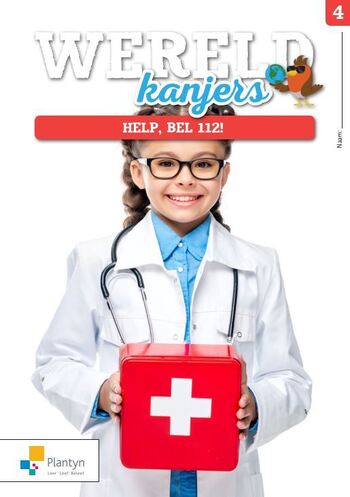 Activiteit 2 Help! Ik heb pijnp. 6: Wat zit in de EHBO-koffer?________________________   ___________________________________________________   ___________________________________________________   ___________________________Dit kan je ook oefenen op de klaswebsite!p. 7: Hoekenwerk: EHBOaparte bundel: enkel kennen waar een kruisje bij staat!Activiteit 3 Gezocht: redder in noodp. 8: Helden van hier    Welk logo hoort bij welke hulpdienst? 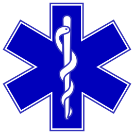 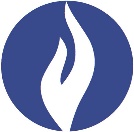 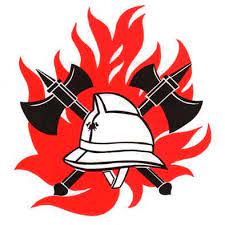 ____________________		________________________		_________________________	P. 8: Geef drie situaties waarvoor je de 112 belt!	______________________________________________________________________________________	______________________________________________________________________________________	______________________________________________________________________________________	P. 9: Hoe bel je de 112? 	1 ________________: Zeg duidelijk in welke _____________________ er iets is gebeurd. Vermeld ook de    __________________ en het _______________________________.2 ________________: Zeg duidelijk _________ er is ______________________.3 ________________: _______________________ mensen hebben hulp nodig? Zijn het ______________ of oude      mensen? Hoe is hun __________________________? (bij ____________________ of niet, veel        ______________ of niet, …)	Activiteit 4 Tweede hulp bij ongevallenp. 10: Waar doet het pijn? Kan je de volgende lichaamsdelen aanduiden op een prent? (zie ook schrijfoefening in de tekening)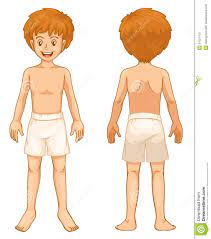 dij, navel, lies, staartbeen, heup, scheenbeen, jukbeen, wreef, kuit (zie achterkant blad om te noteren!) Dit kan je ook oefenen op de klaswebsite!p. 11: De dokterstas      Wat zie je op de tekeningen? Waarvoor dient het? Probeer je de moeilijkere woorden ook zonder fouten te noteren? Dit kan je ook oefenen op de klaswebsite!p. 12: Op doktersbezoek    Tekst goed lezen!p. 12: Bij de specialist   Dit kan je ook oefenen op de klaswebsite!Activiteit 6 Op je gezondheidp. 2: Au, mijn oren!Benoem de delen van het oor!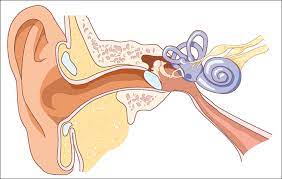 	Wat zijn hulpmiddelen om je oren te beschermen? 	__________________________________________________________________________	__________________________________________________________________________p. 18: Mijn rug doet pijn    Lees het tekstje!Welke houding is goed? Waarom? ________________________________________________________________________________________________________________________________________________p. 18: Gezondheidstips    Geef twee tips om gezond te leven!__________________________________	___________________________________ Activiteit 7 Horen, zien … gefopt! p. 19: Ontdek je zintuigen   Vul het schema aan! p. 19: Smakelijk proeven    Kijken in het donkerWat gebeurt er met je pupil als het donkerder wordt? ________________________________________________Wat gebeurt er met je pupil als er meer licht is? _____________________________________________________p. 20: Knoop het in je oren    Hoe werkt het oor? Het geluid gaat via de _________________________ en de ___________________________ naar het __________________________. Dat stuurt de trillingen verder naar de trilharen in het ______________________ Van gaat het geluid naar onze hersenen via de _______________________________.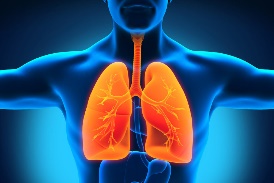 Activiteit 8 Adem in en adem uit p. 25: Hoe werkt onze ademhaling?  Probeer dat met je eigen woorden te vertellen!Om in leven te blijven, moeten we _____________________. Als je ademt, komt er _________________ in je lichaam. Ons lichaam kan niet zonder lucht omdat daarin een belangrijk gas zit: ______________________.Je ademt lucht in langs je ______________________ of ________________________. De lucht gaat langs je keelholte naar je _____________________________.Langs daar gaat de lucht richting __________________________. Als je ademt brengt de lucht dus zuurstof in je longen. De longen zetten uit. Als je uitademt, _______________________________ de longen. 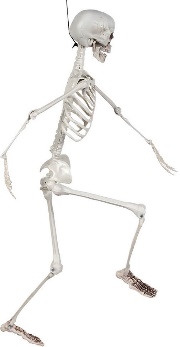 p. 26: Gezonde lucht    Aandachtig lezen!  Activiteit 9 Het skeletp. 27 en 28: Gewerveld    Lees de weetjes aandachtig! Probeer de uitspraken op blz. 29 opnieuw op te lossen.  Activiteit 10 Ik zeg neep. 31 en 32: Overal een beetje anders + Hoe zeg ik nee?Nog eens opnieuw lezen! 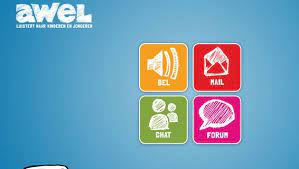 Je kan ook nog eens naar de filmpjes kijken op de klaswebsite!VEEL SUCCES met de toets!ZINTUIGWAT DOE IK DAARMEE?WAARMEE DOE IK DAT?PRIKKELGeurDe tastVoorwerpenLicht, donker, …GeluidBitter, zoet, zout, …